Wolverine Football ClubMinutes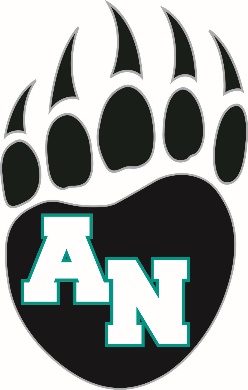 September 11, 2017 @ 6:30pmAliso Niguel HS Office Conference RoomWelcome & Call to Order 6:41 pmRoll Call All present except for Michele, Susan, Bill and RichardConfirmation of Minutes from 8/28/17 MeetingsLauren Motioned for ApprovalSandy 2nd the motion, unanimous approvalCoach’s ReportWeek #3—Went well-nothing to addPregame Meal back at ANHS at culinary arts or lunch tables 2 pmText coach to open gate Treasurer’s ReportBalances $122,352 in account$40,000 for Coaches Stipends and $26,000 for camp included in this amountChecks Written Income Received—Renaissance - received, Cane’s - paid, Aliso Donuts - paid and still waiting for Wells Fargo $500Spirit Wear--$405 at game #3Snack Bar--$3,200 gross ($900 in petty cash to start) at game #3Programs--$530 in program sales at Game #3 (110 ordered)Renaissance Check—Received $1,000President’s ReportBOD Vacancies and Removal of DirectorDana motioned to remove Richard Tyrie (per his resignation via text)Lauren 2nd motion, unanimous approvalBOD Replacement of DirectorSandy nominates Nicci Beimer for Member-at-Large for open seatDana 2nd motion, unanimous approvalBand Director—Weinberg-Call re: Parent—Mashburn to advise5 More Tables Ordered for Spirit Wear & Program Sales—arrived and in useWeek #3 – Review—Big success!! All went wellWeek #4 – PlanningEarly pre-game meal (no food on bus)At Culinary Arts or Plan B-Lunch TablesNeed to order more plastic wear and paper goods before FridayPatty to send links to Nicci to get those ordered.Volunteer this week Donuts/Players & Coaches BreakfastDomenica to volunteer for this week—Coaches onlyProgram Cover Picture—All White (Away) uniforms for this weekReports of CommitteesAdvertising & Sponsorships & Pre & Post Game Food VendorsLauren Presented a list of Advertising/Sponsorship for tracking purposesRenaissance - $$ & Sponsor Day 28th—Money inRaising Cane – Scoreboard Signage—Nothing yetDana to plan another fundraising nightSmart & Final to be approached for Sponsorship by LaurenBallpark Pizza Restaurant Night to be planned by Lauren—20% backAPC Report & Matching DonationsShare football pics with ASB/Ann Z. –Off website – Patty to send her an emailPlayers to loan Away Jersey for Pep Rally—Favorite Teacher – okCoach is asking for (5) fans for APC to mount on wall Hudl Sideline real time option – Dana to work with Mashburn to make it happenBoostersBooster Email—Issues FixedBus & Meeting Responses—Members NotifiedAll but 7 seats sold for Valley View gameReady for Meeting on 15th – Official Agenda (10) copies to share!  Keep copies for minutes.CommunicationsEventsSenior NightSenior Action Banners to be OrderedDana MotionedSandy 2nd, Unanimous voteFundraising Football Mania Update861 Tickets sold Down from last year’s 1300No Pizza next year without turning in tickets.Coaches to be involvedSuggestion for Pre-Handout Lunch to explain expectationsStern email response—generated tickets being turned inIdea presented to do pre-sign-up forum for 2018 season to ask how to get parents support & involvementGame Day ProgramsCover – 9/28 = Next Issue #4Tony Le Artsy Shot of Team in WHITESales at Fresh/JV GamesDana Communicate not picked up items on Sundays— “Must be Present to Win”Player Gear & Spirit WearUpdate on Sales--$405 sold at Game #3Pregame MealsSupplies Needed—Paper plates, rectangular black tablecloths, cups and plastic wear to be ordered for FridayPatty to send link to NicciEarly meal this week, prep to start at 1 pmMaking Drinks in Culinary ArtsBoys on bus by 2:30pmSnack BarPricing—Paddy to update sheets for next home gamesNew plan for home games—modeled after game #3Shopping to be done week of the 25thJV Games—Food will be soldHonor table model (drinks, chips, candy)Sandy will take lead to set up/clean upVolunteers3 New Opt outs3 More families fulfilling hoursTeam Updates & Game Day InformationRemember Photographer, Videographer, and Banquet Video ProductionPatty to talk to Bill Armstrong about Varsity VideoPatty to communicate Video need to JV Highlight volunteer Varsity41 Varsity Only + 17 Overlap = 5831 JV Only + 17 Overlap = 48Total 89 Players JV & VarsityJVFreshmanUndiscussed Old BusinessNew BusinessAdjournment—8:43 pmMotioned by Josephine2nd by Sandy, Unanimous approvalNext Meetings – 9/25/17 @ 6:30pm – ANHS Conference Room 9/11/20176:30pmMondayBOD MeetingWeek #4 - Valley View HS (VVHS)9/14/20173pmThursdayJV (ANHS) Game & Freshman (VVHS) Game9/14/20175:30pmThursdayVarsity Team Thursday Night Meal9/15/20173pmFridayPregame Meal 9/15/20173pmFridayBooster Bus w/BOD Meeting Aboard9/15/20177pmFridayVarsity vs.Valley View (VVHS) 9/16/2017SaturdayPost-Game Day Breakfast to Coaches 9/20/2017WednesdayHomecoming Court Pic with TeamWeek #5 - Pacifica HS (PHS)9/21/20173pmThursdayJV (ANHS) Game & Freshman (PHS) Game9/21/20175:30pmThursdayVarsity Team Thursday Night Meal9/22/20173pmFridayPregame Meal 9/22/20173pmFridayBooster Bus 9/22/20177pmFridayVarsity vs.Pacifica (PHS)9/23/2017SaturdayPost-Game Day Breakfast to Coaches 9/25/20176:30pmMondayBOD MeetingWeek #6 - Sonora HS (ANHS)9/27/20175:30pmWednesdayVarsity Team Wednesday Night Meal9/28/20173pmThursdayJV (SHS) Game & Freshman (ANHS) Game9/28/20173pmThursdayPregame Meal 9/28/20174:30pmThursdayParking9/28/20172pmThursdaySnack Bar9/28/20175:30pmThursdaySpirit Wear 9/28/20177pmThursdayVarsity vs.Sonora (ANHS) 9/28/2017SaturdayPost-Game Day Breakfast to Coaches 